
(ORGANIZATION)
Invites You to a Special Screening of 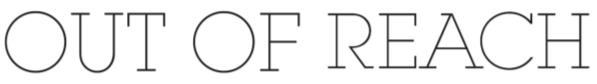 A short-film documentary about a rising high school senior who sets out  to uncover the growing problem of teens abusing prescription medicine
in his hometownFollowed by a Panel Discussion and Q&A(Date) 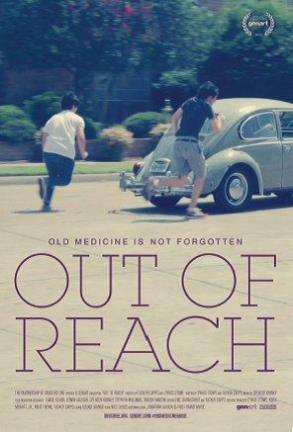 (Location)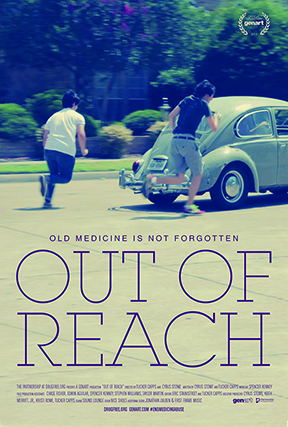 (Time)MODERATOR 						
(Moderator Name)(Moderator Title) (Moderator Organization)PANELISTS(Panelist Name)(Panelist Title)(Panelist Organization) (Panelist Name)(Panelist Title)(Panelist Organization)Panelist Name)(Panelist Title)(Panelist Organization)EVENT SPONSORED BY    
(List any event sponsors or special thanks here)
*Kindly RSVP by (DATE) to: (EMAIL)